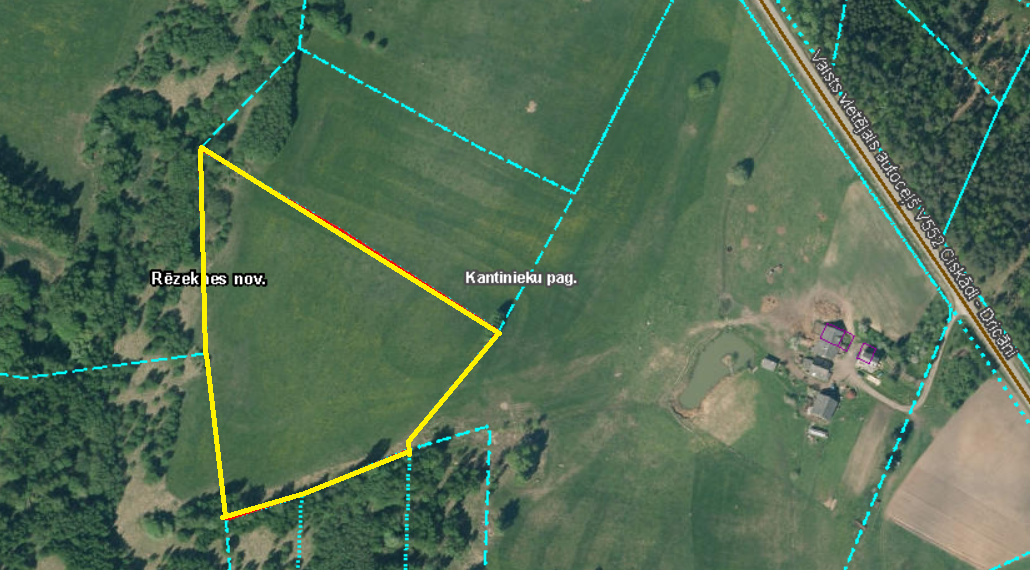 Paziņojums par zemes vienības ar kadastra apzīmējumu 7860 006 0151 nomas tiesību izsoli Kantinieku pagastāPaziņojums par zemes vienības ar kadastra apzīmējumu 7860 006 0151 nomas tiesību izsoli Kantinieku pagastāIzsoles veidsmutiskaIzsoles objektsneapbūvētas zemes nomas tiesībasZemes vienības statusspašvaldībai piekritīgāAdministratīvā teritorijaKantinieku pagastsZemes vienības atrašanās vieta “Liuža”, Kantinieku pagasts, Rēzeknes novads, LV – 4621Iznomājamā platība / ha 2,5  Zemes vienība uzmērītanēZemes vienība ierakstīta zemesgrāmatānēKadastrā reģistrētais lietošanas mērķiszeme, uz kuras galvenā saimnieciskā darbība ir lauksaimniecība, kods 0101Iznomāšanas mērķislauksaimnieciskās ražošanas vajadzībāmKonstatēti apgrūtinājuminavCiti nosacījumiapbūve un apakšnoma nav atļauta, papildus nomas maksai ir maksājams nekustamā īpašuma nodoklisCita informācijaapstrādāts, nemeliorēts zemes gabals, kuram nav tiešas piekļuves no pašvaldības vai valsts autoceļa, piekļuves nodrošināšanai  nepieciešams  noslēgt atsevišķas vienošanās ar blakus esošo īpašumu īpašniekiem. Nomas līguma termiņš12 gadiIzsolē piedāvātā objekta sākotnējā aprēķinātā nomas maksa ir maksa EUR gadā (bez PVN), kas ir izsoles sākumcena52,00 Izsoles solis  noteikts EUR  no objekta sākotnējās aprēķinātās nomas maksas (bez PVN) 3,00  Izsoles nodrošinājuma  nauda ir vienāda ar nomas objekta sākotnējo nomas aprēķināto maksu EUR gadā (bez PVN) 52,00Izsoles reģistrācijas vieta, datums, laiksKantinieku pagasta pārvalde,   līdz 2019.gada 4. novembra plkst.9.00.,  reģistrācijas laiks - darba dienās no plkst.8.00 līdz plkst.12.00  un no plkst.12.30  līdz 16.30.Izsoles norises  datums,  laiks, vieta2019.gada 4.novembrī, plkst.12.30, Kantinieku pagasta pārvaldePieteikšanās termiņš	2019.gada 4.novembris, plkst. 9.00 Zemesgabala apskates vieta un laiksiepriekš piesakoties  Kantinieku pagasta pārvaldē, vai pie zemes lietu speciālista. t. 28305701.